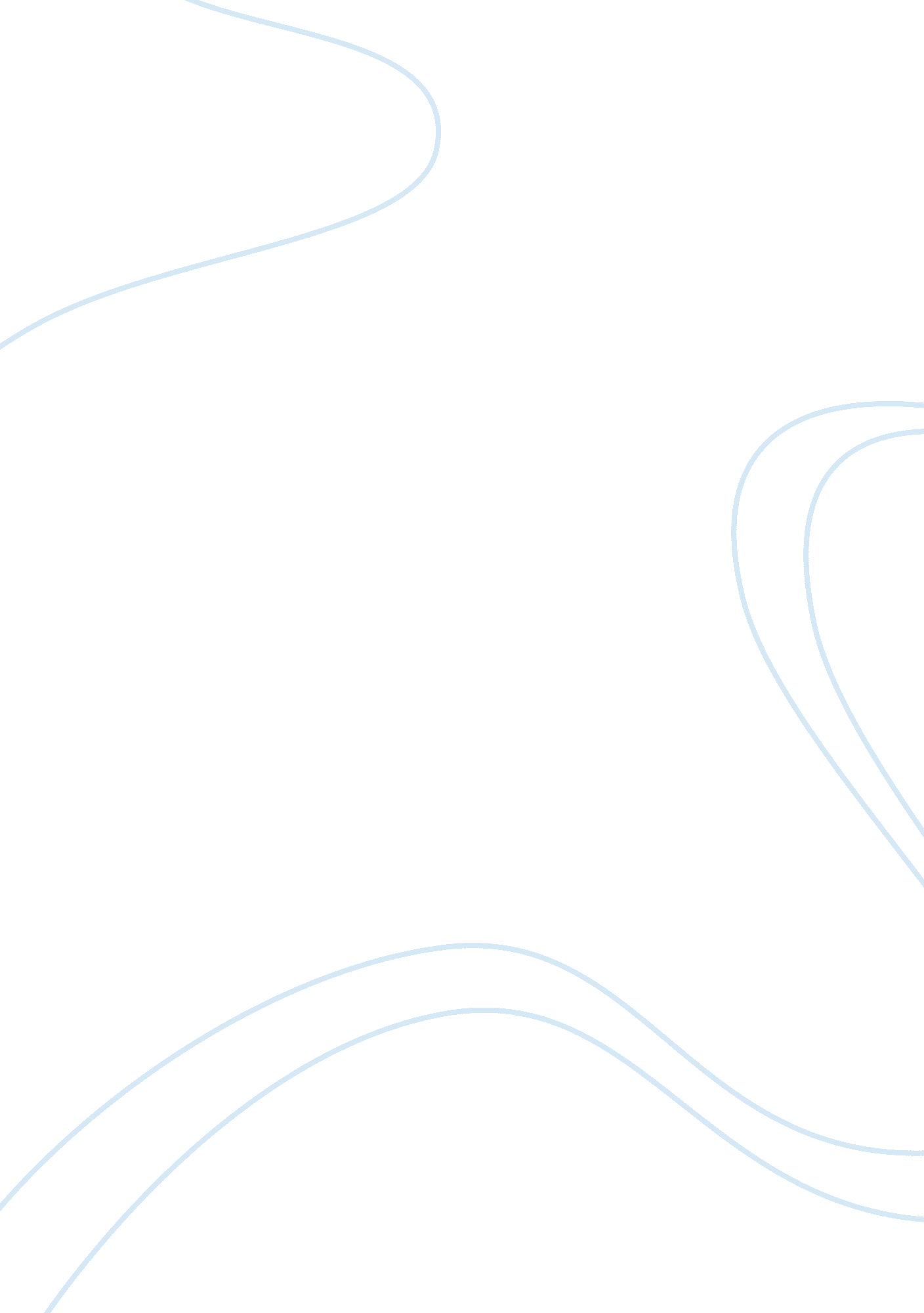 Proposal for online book selling system essay sampleBusiness, Company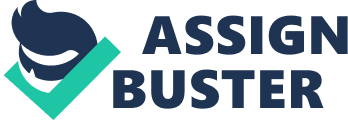 This project proposes to develop web application in Nguyen Van Cu Bookstore. With the Internet is becoming the world’s largest communication, it has provided an environment where everyone can be online at any given time. Under this environment, Online Book Selling can be useful to sell books on the Internet. Customers can purchase or get all books’ information without going through a bookstore. This proposal includes planed research, its benefits, qualifications to conduct the research, and cost analysis. We are confident that we have ability to perform this web application – Online Book Selling –The completion date for this project will be December 21, 2004. Project Description Description of the Problem Mac Dinh Chi Bookstore is one of the biggest bookstores in Ho Chi Minh City, opened on October, 1995. Because of having many kinds of books, many customers come to the bookstore everyday. Therefore, the management becomes more complex. According to our survey the bookstore, there are many disadvantages: Checking the amount of books Controlling customers Losing customers because the bookstore is opened too late – 9: 00 AM – and closed too early – 16: 00 PM. To overcome the disadvantages above, the bookstore should have a web application–Online Book Selling –so that the bookstore can manage books easily and supply customers’ demand anywhere at any time. Project Goal This project is developed to help Mac Dinh Chi Bookstore improve many advantages (please see Description of the Problem above). In addition, it is also convenient for customers who want to buy books without wasting time. With our available workforce and resources, we firmly believe that this project will be completed successfully and will achieve the following functions of both customers and administrators: For customers: Browse the book catalogue from a web browser anywhere that has internet access o Browse the catalogue by categories. o Search for books based on ISBN, title, publisher, or price. Get detailed books’ information from the web catalogue. Register to buy books. Send messages to manage of bookstore to ask more books’ information or recommendation. For administrators: Browse the bookstore catalogue from a web browser within the bookstore network. o Browse the catalogue by categories. o Search for books with any information. Insert the books that the customer bought. Check books that customers buy and notify them about the expected time of books’ arrival. Notify the customers that there are no more books and inform them the estimated time of books’ arrival. Upload new books frequently. Scope of Project This proposal includes planed research, its benefits, qualifications to conduct the research, and cost analysis. Please see the sessions below for detailed information. Plan of the Proposed Work The project has five specific phases: getting and analyzing necessary information, system analysis and design, literature review and database, applying three-tiers and testing system, and final report. To conclude these tasks by the proposed December 21 date, we will work according to the following schedule: Project Duration–Weeks: 08/24/04 – 12/21/04 Task ID Task Name Start Finish Duration 1 Getting and Analyzing Necessary Information 08/24/04 09/14/04 3w 2 System Analysis and Design 09/07/04 10/26/04 8w 3 Literature review and Database 09/14/04 11/02/04 13w 4 Applying Three-Tiers and Testing System 11/02/04 12/07/04 5w 5 Final Report 11/23/04 12/21/04 4w Getting and Analyzing Necessary Information Getting and analyzing information allow us to determine the cause of the problem and to identify possible solutions. During this phase, we will survey the customer requirements, information of other online book selling such as http://www. amazon. com. Customer requirements will indicate: What we need to design for key features to help the web application work effectively. We can base no this information to design the information system and database. System Analysis and Design In System Analysis and Design phase, we will use the customer requirements and information of other Online Books Selling and draw use-case diagram, domain classes, and sequence diagram for the application in the Unified Modeling Language (UML). We will give you a report containing our diagrams after finishing this phase to make you understand more clearly about the ideas and functions on Online Book Selling’s web site. Literature Review and Database Literature Review will help me reduce much time to correct unnecessary syntax errors in completing this phases by providing information on: How to Write Progress Reports Needed functions in Visual Basic. Net Database Processes Effects on Designing User Interface In Database Design phase, I will collect all of the information given in system analysis and design phase and the relationship indicated at the getting and analyzing information phase. This phase will be done carefully to design a suitable database for testing and estimating program effectively, and to reduce the time of redesigning. After finishing this phase, I will send you some sample reports designed by the application. A working bibliography of sources in included as appendix A. Applying Three-Tiers and Testing System Applying Three-Tiers is the last step in programming the application. It will help us connect all of the three tiers designed in the previous phase into a unique form. Debugging and estimating will provide us a report of mistakes created by customer. Final Report The final report phase will include the debugging phase and equipment estimation. I will provide an economic analysis of program implementation, and a survey of customer recommendations. Facilities Our project is a web service application. Customers will connect to our network system to get the network resources. Therefore, a powerful server computer is needed to receive and respond to these connections. As IBM servers are cheap and compatible with many types of Operating System, I’d recommend you to purchase one. We can start the project soon with the available workforce and resources. The new server and Operating System will be in need when the project is deployed. Anticipated Difficulties It is extremely difficult to debug web services since it’s difficult to generate output for debugging. Sometimes it’s hard to identify the problem is from the client or the web services. Personnel The program will require us to complete five phases in four months. Therefore, with the differences in purposes of each phase, we would like assign specific jobs for three members of our group as the following assignment table: Name Position Truong Thi Ngoc Ha System Analysis and Design Program Coding Program Debugging Technical Consulting Huynh Thi Xuan Phuong Proposal Writing Database Design Program Coding Program Debugging Technical Consulting Bui Nguyen Da Thao Database Design Program Coding Program Debugging Technical Consulting Data Testing Qualification and Experience We finished the AAS degree in Application Development Using Microsoft . Net in this year. An integral part of our education has required us to develop expertise in design a web application and database, and in system analysis and design. Résumés, included as Appendix B, describe our experience in these areas. Cost Analysis The table below describes the budget for the entire project. It includes all expenses for four workers to complete the project in 17 weeks. Item Cost Description Travel & Surveying expense ($20/day) $420. 00 Three weeks (21 days) IBM Server $20, 000. 00 ORACLE Database license $5, 000. 00 Microsoft Windows 2003 Server $1, 000. 00 Operating System software Salary for workers (10$/hour/worker) $50, 688. 00 Four workers in 17 weeks Total $77, 108. 00 Progress Report As you requested, progress reports be submitted to you by e-mail after we are done on each phase. Thus, assuming initiation of the project by August 17, I would send e-mail progress reports on the following dates: September14, 2004 October 26, 2004 November 2, 2004 December 7, 2004 Final Report will be submitted on December 21, 2004. Conclusion Online Book Selling can improve disadvantages of Mac Dinh Chi Bookstore and will be extremely convenient for people’s demand. With interest in developing web application, we are happy to perform this project. We believe that the project will be completed on time without difficulties. Appendixes Appendix A: Working Bibliography Appendix B: Résumés of participants Appendix A Working Bibliography Kendall, Kenneth E., and Kendall, Julie. 2002. System Analysis and Design, New Jersey: Prentice Hall Soukup, Ron, and Delaney, Kalen. 2000. Inside Microsoft SQL Server 2000. Washington: Microsoft Press. Houp, Kenneth W., Pearsall, Thomas E., Tebeaux, Elizabeth, and Dragga, Sam. 2002. Reporting technical information. New York: Oxford University Press Petroutsos, Evangelos. 2002. Mastering Visual Basic. Net. San Francisco: SYSBEX Inc. David M. Krocnke. 2004. Database Processing 9/e. Prentice Hall. Jogn Avila. 2003. Html for web developers’ sever-side programming for web developers. 2nd ed. Scott/Jones, California: EL. Granada. Kenneth W. Houp, Thomas E. Pearsall, Elizabeth Tebeaux, and Sam Dragga. 2002. Reporting technical information. 10th ed. Oxford University Press, New York: Madison Avenue. Kip Irnvine. 2003. Advanced visual basic. net. 3rd ed. Scott/Jones, California: EL. Granada. Tony Gaddis, Kip Irvine, and Bruce Denton. 2003 Starting out with visual basic . net. 2nd ed. Scott/Jones, California: EL Granada. E. Reed Doke, John W. Satzinger, Susan Rebstock Williams, and David E. Douglas. 2003. Object-Oriented Application Development Using Microsoft Visual Basic. Net. THOMSON, Canada. 